Canon Davis Memorial ChurchAnglican Church of CanadaNovember 7, 2021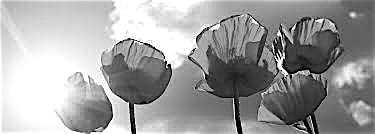 Remembrance DayWe come and worship God.We go our way with souls nourished.Worship Service: Sunday 9:30 a.m. 380 Russell St. North, Sarnia, Ontario, N7T 6S6 ~ (519) 344-9531CANON DAVIS MEMORIAL CHURCHHONOUR ROLLThe following made the Supreme SacrificeD. Crawley, R.C.A.F.				H. C. Green, R.C.A.V. H. Harris, R.C.A.F.				R. O. Martindale, R.C.N.H. V. Mckeown, R.C.A.F.			T. G. Mills, Kent RegimentE. E. Ottaway, Queens Own Rifles		S. B. Powell, R.C. N.J. L. Wright, R.C.A.F.November 7th, 2021 — Remembrance Day9:30 a.m. Holy Eucharist (BAS) p. 185Rev. Ray Jenkins – OfficiantDorothy Miller – Organist — Greg Robbins – TrumpetGathering Hymn: # 528	O God, Our Help in Ages PastIn RemembrancePlayed: # 659	O Canada	Reading of those who made the supreme sacrifice	Last Post	Silence	ReveilleAct of Remembrance(Excerpt from ‘For the Fallen’, composed by Laurence Binyon after the Battle of Mons in 1914): They shall not grow old, as we that are left grow old.  Age shall not weary them, nor the years condemn.  At the going down of the sun and in the morning we will remember them.	We will remember them.	Lord God of Hosts be with us yet.	Lest we forget.  Lest we forget.Reading:  In Flanders Fields (by Lieut. Col. John McCrea)Responsive Prayer:	Officiant:	May God give peace.	Response:	God give peace.Reading:  High Flight (by Pilot Officer John Gillespie Magee)Prayer for the Air Force – Divine Service Book for the Armed Forces from the				    Book of Common Order, Church of ScotlandThe Naval Hymn: # 567	Eternal Father, Strong to Save The Naval Prayer –to honour both Navy and Merchant Navy Personnel.Played: # 660 	God Save Our Gracious QueenThe Gathering of the CommunityGreeting The grace of our Lord Jesus Christ, and the love of God, and the fellowship of the Holy Spirit, be with you all. And also with you.Almighty God, to you all hearts are open, all desires known, and from you no secrets are hidden. Cleanse the thoughts of our hearts by the inspiration of your Holy Spirit, that we may perfectly love you, and worthily magnify your holy name; through Christ our Lord. Amen. Glory to God in the highest, and peace to his people on earth. Lord God, heavenly king, almighty God and Father, we worship you, we give you thanks, we praise you for your glory. Lord Jesus Christ, only Son of the Father, Lord God, Lamb of God, you take away the sin of the world: have mercy on us; you are seated at the right hand of the Father: receive our prayer. For you alone are the Holy One, you alone are the Lord, you alone are the Most High, Jesus Christ, with the Holy Spirit, in the glory of God the Father. Amen. Lord, have mercy.  Christ, have mercy. Lord, have mercy. Collect of the Day:  Eternal God, who caused all holy scriptures to be written for our learning, grant us so to hear them, read, mark, learn, and inwardly digest them, that we may embrace and ever hold fast the blessed hope of everlasting life, which you have given us in our Saviour Jesus Christ, who lives and reigns with you and the Holy Spirit, one God, for ever and ever.  AmenThe Proclamation of the Word1st Reading	Ruth: 3 1-5; 4: 13-17Psalm 1272nd Reading	Hebrews 9: 24-28Gospel		Mark 12: 38-44Gospel Reading
As Jesus taught, he said, "Beware of the scribes, who like to walk around in long robes, and to be greeted with respect in the marketplaces, and to have the best seats in the synagogues and places of honour at banquets! They devour widows' houses and for the sake of appearance say long prayers. They will receive the greater condemnation." He sat down opposite the treasury, and watched the crowd putting money into the treasury. Many rich people put in large sums. A poor widow came and put in two small copper coins, which are worth a penny. Then he called his disciples and said to them, "Truly I tell you, this poor widow has put in more than all those who are contributing to the treasury. For all of them have contributed out of their abundance; but she out of her poverty has put in everything she had, all she had to live on."SermonSermon Hymn # 435	Take My Life, and Let It BeThe Apostles’ Creed: Let us confess the faith of our baptism, as we say,I believe in God, the Father almighty, creator of heaven and earth. I believe in Jesus Christ, his only Son, our Lord. He was conceived by the power of the Holy Spirit and born of the Virgin Mary. He suffered under Pontius Pilate, was crucified, died, and was buried. He descended to the dead. On the third day he rose again. He ascended into heaven, and is seated at the right hand of the Father. He will come again to judge the living and the dead. I believe in the Holy Spirit, the holy catholic Church, the communion of saints, the forgiveness of sins, the resurrection of the body, and the life everlasting. Amen.Prayer for Canada: Almighty God, you have given us this good land as our heritage.  Make us who came from many nations with many different languages a united people.  Defend our liberties and give those whom we have entrusted with the authority of government the spirit of wisdom, that there may be justice and peace in our land.  When times are prosperous, let our hearts be thankful; and, in troubled times, do not let our trust in you fail.  We ask this through Jesus Christ our Lord.   Amen.Confession and AbsolutionInvitation to Confession: Dear friends in Christ ….The Confession: Most merciful God, we confess that we have sinned against you in thought, word, and deed, by what we have done, and by what we have left undone. We have not loved you with our whole heart; we have not loved our neighbours as ourselves. We are truly sorry and we humbly repent. For the sake of your Son Jesus Christ, have mercy on us and forgive us, that we may delight in your will, and walk in your ways, to the glory of your name. Amen.Absolution: Almighty God have mercy upon you, pardon and deliver you from all your sins, confirm and strengthen you in all goodness, and keep you in eternal life; through Jesus Christ our Lord.  Amen.The PeacePreparation Hymn:   	Let There Be Peace On Earth ))The Celebration of the Holy EucharistPrayer over the Gifts
Gracious God, your word to us is food indeed.  Receive all we offer you this day, and let your loving-kindness be our comfort, for the sake of Jesus Christ, your living Word.  Amen. Eucharistic Prayer #2The Lord be with you.  And also with you.Lift up your hearts.   We lift them to the Lord.Let us give thanks to the Lord our God.It is right to give our thanks and praise.We give you thanks and praise, almighty God, through your beloved Son, Jesus Christ, our Saviour and Redeemer. He is your living Word, through whom you have created all things.By the power of the Holy Spirit he took flesh of the Virgin Mary and shared our human nature.  He lived and dies as one of us, to reconcile us to you, the God and Father of all.In fulfilment of your will he stretch out his hands in suffering, to bring release to those who place their hop in you; and so he won for you you a holy people.He chose to bear our grief and sorrow, and to give up his life on the cross, that he might shatter the chains of evil and death, and banish the darkness of sin and despair.  By his resurrection he brings us into the light of your presence.Now with all creation we raise our voices to proclaim the glory of your name.Holy, holy, holy Lord, God of power and might, heaven and earth are full of your glory. Hosanna in the highest. Blessed is he who comes in the name of the Lord. Hosanna in the highest.Holy and gracious God, accept our praise, through your Son our Saviour Jesus Christ; who on the night he was handed over to suffering and death, took bread and gave you thanks, saying, “Take, and eat: this is my body which is broken for you.”  In the same way he took the cup, saying, “This is my blood which is shed for you.  When you do this, you do it in memory of me.”Remembering, therefore, his death and resurrection, we offer you this bread and this cup, giving thanks that you have made us worthy to stand in your presence and serve you.  We ask you to send your Holy Spirit upon the offering of your holy Church.  Gather into one all who share in these sacred mysteries, filling them with the Holy Spirit and confirming their faith in the truth, that together we may praise you and give you glory through your Servant, Jesus Christ.All glory and honour are yours, Father and Son, with the Holy Spirit in the holy Church, now and for ever. Amen.The Lord’s Prayer: Our Father, who art in heaven, hallowed be thy name, thy kingdom come, thy will be done, on earth as it is in heaven. Give us this day our daily bread. And forgive us our trespasses, as we forgive those who trespass against us. And lead us not into temptation, but deliver us from evil. For thine is the kingdom, the power, and the glory, for ever and ever. Amen.Breaking of the Bread:We break this bread to share in the body of Christ. We, being many, are one body, for we all share in the one bread.CommunionThis is the body and blood of our Lord and Saviour given for your salvation. AmenPrayer after Communion: Living God, in the Eucharist you fill us with new hope.  May the power of your love, which we have known in word and sacrament, continue your saving work among us, and bring us to the joy and peace you promise.  We ask this in the name of Jesus Christ our Lord.  Amen.DoxologyGlory to God, Whose power, working in us, can do infinitely more than we can ask or imagine. Glory to God from generation to generation, in the Church and in Christ Jesus, for ever and ever. Amen. BlessingAnnouncementsClosing Hymn: # 577	God of Grace and God of GloryOfficiant:  		Go in peace to love and serve the Lord.People:			Thanks be to God.	Benediction: 			Go Now in Peace Today, in lieu of memorial flowers from Gord Simmons, Pam, Joel, Anna, Molly and Adelle Eagleson, and Brad, Mary Elizabeth, McKenna and Camryn Carroll, we remember Beth SimmonsNews and EventsPlease send all announcements for the bulletin to Karen by 11:00 a.m. Tues-day of each week.  Call:  519-344-9531 or email: canondavis@gmail.comTo register your attendance at Sunday Services please contact the office at 519-344-9531.  Thank you.Today’s Coffee Hour is hosted by the Parish Council.  Please join us after service for a time of fellowship in the parish hall.The 2021 Church Calendars are available for purchase after church for the next few Sundays.  Cost: $6.00Reminders:Nov 17 Parish Council meeting at 10:00 a.m. in the boardroom.Nov 24 Ham & Scalloped Potato Dinner Cost: Adults $20.00 Children $12.00.  Please call 519-344-9531 to place your order and arrange your pick-up time slot.Dec 15 Parish Council meeting at 10:00 a.m. in the boardroomOTHERS WHO ALSO SERVEDH. Barker			K. N. Barnes		W. BellC.J. Blake			Jean Bell			Jim BellL. W. Boulton			Tom Brown		H. S. CameronE. H. Chapman			J. F. Chapman		W. G. R. CookJ. A. Coulter			O. L. Cranmer		C. Dease	Oliver C. Haddon, 		Gordon F. Haddon, 	G. R. Henderson, J. J. Ison				Lyle James, DFC		H. E. JohnsonJ. L. Kennedy			H. Kerr			D. F. LalondeB. T. Lampman			D. F. Lampman		E. A. LawrenceP. S. Lawrence S. 			G. Lawrence		Betty J. MackenzieT. D. Mckeown			J. W. Molyneux		G. A. MooreEleanor Nickell			R. E. J. Nickell		Lillian NorthrupG. J. Oakes			R. Oakes			D. F. OliverJ. N. Oliver			R. I. Parker		F. J. PasquanA. H. Patrick			K. O. Plummer		A. J. PowellR. G. Powell			P. S. Pratt		T. C. PrattW. D. Prendergast		M. Pruliere		B. B. PuseyJ. E. Ramesbottom		J. W. Reece		Violet RileyK. E. Roberts			W. Rose			F. H. RoundellF. E. Saughton			J. A. Scattergood		H. G. SelenaJ. Selena				J. P. Simmons		Margaret SimmonsF. A. Skelton			R. J. Skelton		W. R. SkeltonIrene Smith			K. H. Smith		Ruth H. SmithE. R. Spencer			Marion H. Bradley	R. T. SpencerC. R. Steward			D. B. Steward		F. G. StuartW. H. Stuart			E. Audrey Summerfield	John SummerfieldT. G. Towler				B. Marie Turner		D. G. TyrieJ. A. Vansickle			T. S. Vansickle		Annie J. VerhaigheL. Waller				G. S. Ward		D. H. WilcoxJ. L. Willock			K. H. Withers		O. S. WithersE. I. Withers			A. M. Woovett